MARIN COUNTYMARIN COUNTY PEACE CONVERSION COMMISSIONTelephone: (415) 473-7331, FAX: (415) 473-3645VideoconferenceDecember 14, 2022, at 2:00 p.m. Join Zoom Meeting 
https://us06web.zoom.us/j/86277606458?pwd=UTdMdlNkZlVWRXhLdHpRWVgrNEZOUT09Meeting ID: 86277606458 
Passcode: 259780 
One tap mobile 
+16694449171,, 86277606458#,,,,*259780# US 
+16699006833,, 86277606458#,,,,*259780# US (San Jose) Call to Order Approval of minutes of October 19, 20223. 	County Treasurer’s Report of Investments:Commissioner Bill Rothman4. 	Review Auditor’s Master List of Checks issued:Commissioners Jon Oldfather and Don Foster5. 	Review of Vendor Detail List:Commissioner Bill Rothman6. 	Report on BOS Agenda items:	Commissioner Robert Phillips7. 	Review of Affidavits pending/sentCommissioner Bill Rothman8. 	Overrides requested:Commissioner Bill Rothman9. 	Report on evaluation of third-party vendors	Commissioner Jon Oldfather12. 	Open time for public expression13.	Adjournment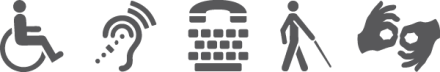 Individuals who require language translation, special assistance or a disability related modification or accommodation to participate in this meeting, or who have a disability and wish to request an alternative format for the agenda, meeting notice, agenda packet or other writings that may be distributed at the meeting, should contact Toni Stewart, at least 72 hours prior to the start of the meeting at (415) 473-7331 and/or email tstewart@marincounty.org. Notification in advance of the meeting will enable the County to make reasonable arrangements for accommodations for this meeting,